A° 2021	N° 5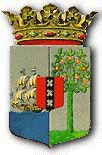 PUBLICATIEBLADMINISTERIËLE REGELING MET ALGEMENE WERKING van de 15de januari 2021 houdende voorschriften als bedoeld in artikel 23 van de Lei Estado di Emergensia in verband met de buitengewone omstandigheid COVID-19 pandemie (Tijdelijke regeling maatregelen kandidaatstelling Statenverkiezing 2021 COVID-19 pandemie)____________De Minister van Algemene Zakenin overeenstemming met de Minister van Gezondheid, Milieu en Natuur, de Minister van Justitie, de Minister van Economische Ontwikkeling en de Minister van Verkeer, Vervoer en Ruimtelijke Planning,	Overwegende:dat op grond van artikel 2 van de Lei Estado di Emergensia, bij Landsbesluit afkondiging uitzonderingstoestand COVID-19 pandemie, de uitzonderingstoestand voor het Land Curaçao voor een periode van 90 dagen is afgekondigd in verband met de COVID-19 pandemie wegens de redenen in de considerans van dat landsbesluit vermeld;dat met de afkondiging van de uitzonderingstoestand COVID-19 pandemie onder andere artikel 23 van de Lei Estado di Emergensia in werking is gesteld;dat op 19 maart 2021 de verkiezing voor de Staten van Curaçao plaatsvindt en in dit verband op 21 januari 2021 de inlevering van de kandidatenlijsten plaatsvindt, de kandidaatstelling;dat voor de aankomende verkiezing een uitzonderlijk hoog aantal politieke groeperingen hun interesse hebben getoond voor het indienen van een kandidatenlijst op de dag van de kandidaatstelling;dat in verband met de uitzonderingstoestand COVID-19 pandemie en ter voldoening aan de hiermee gepaard gaande COVID-19 richtlijnen en maatregelen van de overheid ter bescherming van de volksgezondheid, de verwachting is dat de kandidaatstelling meer tijd in beslag zal nemen dan hetgeen het Kiesreglement Curaçao thans voorschrijft;dat het mede uit epidemiologische overwegingen noodzakelijk is om de vastgestelde tijdspanne in artikel 15, eerste lid, van het Kiesreglement Curaçao te verruimen met twee uren voor een verantwoorde verloop van het proces;dat deze ministeriële regeling met algemene werking dient ter toepassing van deze verruiming;Gelet op:artikel 23 van de Lei Estado di Emergensia;het Landsbesluit afkondiging uitzonderingstoestand COVID-19 pandemie;het Kiesreglement Curaçao;H e e f t  b e s l o t e n:Tijdstip kandidaatstellingArtikel 1In afwijking van artikel 15, eerste lid, van het Kiesreglement Curaçao kunnen bij de voorzitter van de Electorale Raad of bij het door deze aan te wijzen lid van die Raad op de dag van de kandidaatstelling, zijnde 21 januari 2021, vanaf 9.00 uur tot 18.00 uur lijsten van kandidaten worden ingeleverd. BuitenwerkingstellingArtikel 2Deze regeling wordt per 22 januari 2021 buiten werking gesteld. InwerkingtredingArtikel 3Deze regeling treedt in werking met ingang van de dag na de datum van bekendmaking. CiteertitelArtikel 4Deze regeling wordt aangehaald als: Tijdelijke regeling maatregelen kandidaatstelling Statenverkiezing 2021 COVID-19 pandemie. Gegeven te Willemstad, 15 januari 2021
De Minister van Algemene Zaken,E. P. RHUGGENAATHUitgegeven de 15de januari 2021De Minister van Algemene Zaken,E. P. RHUGGENAATHToelichting behorende bij de Tijdelijke regeling maatregelen kandidaatstelling Statenverkiezing COVID-19 pandemieIngevolge artikel 25 van de Staatsregeling van Curaçao rust op de overheid de verplichting om maatregelen te nemen ter bevordering van de volksgezondheid. Per 5 december 2020 is de Lei Estado di Emergensia in werking getreden. Bij Landsbesluit afkondiging uitzonderingstoestand COVID-19 pandemie is de uitzonderingstoestand voor het Land Curaçao voor een periode van negentig dagen afgekondigd in verband met de COVID-19 pandemie en de gevolgen hiervan voor Curaçao. Voorts zijn de artikelen 9, 11, eerste lid, onderdeel b, derde en vierde lid, 19, 20, 22, 23 en 27 van de Lei Estado di Emergensia bij voormeld landsbesluit in werking gesteld. Artikel 23 van de Lei Estado di Emergensia geeft de Minister van Algemene Zaken de bevoegdheid om bij ministeriële regeling met algemene werking (andere) algemene verbindende voorschriften vast te stellen die nodig zijn voor de handhaving van een uitzonderingstoestand en om daarbij (tijdelijk) af te wijken van andere dan bij de Staatsregeling van Curaçao gestelde voorschriften.Bij de Tijdelijke regeling maatregelen uitzonderingstoestand COVID-19 pandemie zijn onder andere maatregelen vastgesteld die betrekking hebben op het houden van een veilige afstand (social distancing) van twee meter van elkaar en op de agglomeratie van personen. Daarnaast heeft de overheid meerdere COVID-19 maatregelen, die voornamelijk betrekking hebben op de dienstverlening aan het publiek, vastgesteld en bekendgemaakt in het belang van de volksgezondheid.Op 19 maart 2021 vindt de verkiezing voor de Staten van Curaçao plaats. In dat verband is op grond van het Kiesreglement Curaçao bepaald dat de inlevering van de kandidatenlijsten, de zogenaamde kandidaatstelling, op 21 januari 2021 zal plaatsvinden. Artikel 15, eerste lid, van het Kiesreglement Curaçao luidt als volgt:Op de dag der kandidaatstelling kunnen bij de voorzitter van de Electorale Raad of bij het door deze aan te wijzen lid van die Raad, van des voormiddags negen uur tot des namiddags vier uur lijsten van kandidaten worden ingeleverd. Voor deze lijsten wordt gebruik gemaakt van formulieren die bij de Electorale Raad kosteloos verkrijgbaar zijn. Het tweede lid geeft voorts aan dat de kandidaten bij de inlevering tegenwoordig (aanwezig) kunnen zijn. De Electorale Raad heeft aangegeven dat er thans 27 politieke groeperingen zijn die interesse hebben getoond voor het indienen van een kandidatenlijst op de dag van de kandidaatstelling. In vergelijking met de vorige verkiezingen is dit aantal sterk boven het gemiddelde. Dat zal betekenen dat er per politieke groepering een krappe tijdspanne van slechts 14 minuten beschikbaar is om een kandidatenlijst in te dienen. Er worden hierbij dertig minuten gereserveerd voor eventuele andere geïnteresseerden die na de reeds bekende 27 groeperingen een lijst willen indienen. Onder normale omstandigheden zonder oponthoud zou dit nog wellicht net georganiseerd kunnen worden en in de praktijk haalbaar kunnen zijn binnen de door het Kiesreglement Curaçao vastgestelde tijdspanne. Met de uitzonderingstoestand COVID-19 pandemie, dient de Electorale Raad bij de uitvoering van haar taken rekening te houden met de COVID-19 richtlijnen en maatregelen die de overheid heeft opgelegd en bekendgemaakt. Het gaat met name om de maatregelen voor het behoud van veilige afstand tussen personen en het voorkomen van samenscholing c.q. agglomeratie van personen. Dat geldt ook voor de kandidaatstelling op 21 januari 2021.Onder andere zal in samenspraak met het Korps Politie Curaçao, het verkeer, de toestroom van aanhangers, alsmede het aantal personen dat aanwezig mag zijn bij het inleveren van de kandidatenlijsten, moeten wordt gereguleerd. Ook zal voor de bij de inlevering van de kandidatenlijsten te volgen procedure aangepast moeten verlopen en daarom meer tijd vergen. Zo dient te worden voorkomen dat vertegenwoordigers van politieke partijen die aankomen om de kandidatenlijst in te dienen en vertrekkende vertegenwoordigers van politieke partijen die een kandidatenlijst hebben ingeleverd, elkaar tegenkomen en door agglomeratie het risico op besmetting verhoogd wordt. Dat kan vooral het geval zijn bij oponthoud waardoor politieke partijen buiten de tijdspanne een kandidatenlijst indienen. Met de COVID-19 uitzonderingstoestand, de voornoemde aangepaste procedure en het verwachte grote aantal kandidatenlijsten die zullen worden ingeleverd, is dus de verwachting dat op de dag van de kandidaatstelling voor de inlevering van de kandidatenlijsten in totaal meer tijd nodig zal zijn dan de 7 uren die artikel 15, eerste lid, van het Kiesreglement Curaçao voorschrijft.Om die reden heeft de Electorale Raad reeds besloten een ruimere locatie te kiezen voor de uitvoering van de kandidaatstelling. Het Kiesreglement Curaçao biedt hiertoe ruimte en een wijziging van wetgeving is hiervoor niet nodig. Echter, deze aanpassing is niet voldoende om te garanderen dat de inlevering van alle kandidatenlijsten tijdig (dus vóór 16.00 uur) wordt afgerond met inachtneming van de COVID-19 richtlijnen en maatregelen. De beschikbare tijdspanne per in te leveren kandidatenlijst (op basis van artikel 15, eerste lid, van het Kiesreglement Curaçao en uitgaande van het inleveren van kandidatenlijsten door 27 politieke groeperingen, is slechts 14 minuten beschikbaar) dient te worden verruimd. Om die verruiming mogelijk te maken, ter bescherming van de volksgezondheid en voldoening aan de maatregelen van de overheid, is het derhalve noodzakelijk om een afwijking van artikel 15, eerste lid, van het Kiesreglement Curaçao toe te staan.Verruiming van de periode voor lijstindiening met 2 uren (dus van 09.00 tot 18.00 uur) zal betekenen dat voor het inleveren van kandidatenlijsten per keer nagenoeg 19 minuten beschikbaar is. Dat komt er op neer dat voor het inleveren van een kandidatenlijst afgerond 5 minuten extra tijd beschikbaar is.Deze afwijking, in het kader van COVID-19, is alleen nodig voor de aankomende dag van kandidaatstelling (die op 21 januari 2021 zal geschieden) en zal met ingang van de dag na de dag van kandidaatstelling (22 januari 2021) buiten werking worden gesteld.Om die reden wordt voorgesteld om van artikel 15, eerste lid, van het Kiesreglement Curaçao af te wijken en de tijdspanne waarbinnen kandidatenlijsten kunnen worden ingeleverd, aan te passen c.q. te verruimen. Binnen de uitzonderingstoestand COVID-19 pandemie is dit mogelijk op grond van artikel 23, eerste lid, van de Lei Estado di Emergensia door vaststelling van een ministeriële regeling met algemene werking. De onderhavige afwijking van artikel 15, eerste lid, van het Kiesreglement Curaçao betreft geen beperking van het kiesrecht of enig grondrecht. Deze ministeriële regeling wordt conform het bepaalde in artikel 23, tweede lid, van de Lei Estado di Emergensia ter kennis van de Staten gebracht nadat bekendmaking heeft plaatsgevonden. Financiële toelichtingBij de begroting van het Land is reeds rekening gehouden met de COVID-19 gerelateerde meerkosten voor het organiseren van de verkiezing door de Electorale Raad. Uiteindelijk zullen deze kosten van deze wijziging ten laste komen van de begroting van de Electorale Raad. De Minister van Algemene Zaken,       E. P. RHUGGENAATH